GRUPA ,,DELFINKI”                                                                   Środa 7.IV. 2021 r. Temat ,,Przybysze z kosmosu” Zadania:Posłuchaj piosenki o Ufoludkach  czy wiesz , jak one mogą wyglądać i co mogą robić, jak spędzają wolny czas?  Jak myślisz, czy ta historia z piosenki mogłaby się wydarzyć? Jeśli zdołasz naucz się śpiewać piosenkę  Link do piosenki:https://www.youtube.com/watch?v=N1QVEO9D4Kw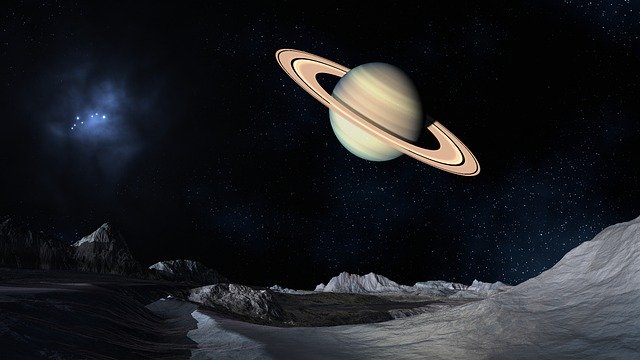 2.,, Kosmiczne słowa, kosmiczny język” - Zabawa słowno- ruchowa.  Wymyśl własny, dziwny, śmieszny język, porozmawiaj z rodzicem, baw się słowem naśladując mowę Ufoludków, poruszaj się po całym pokoju naśladując chód, bieg, podskoki ….. itp. Ufoludków3.Słuchania bajki ,,Spotkanie z Ufoludkiem”Link do bajki:http://pp8-pszczyna.pl/pliki/Spotkanie_z_ufoludkiem.mp3*Wysłuchaj teraz krótkiego opowiadania, a następnie odpowiedz na pytania które zada Ci Rodzic….np.   - Jaką bajeczkę przeczytała mama swojemu synowi wieczorem?- O czym myślał chłopiec zasypiając?- Kogo chłopiec zobaczył za oknem?- Jak wyglądał ufoludek?- Co powiedział chłopcu przybysz?- Gdzie ufoludek spędził noc?- Jakie pytanie zadała synowi mama gdy obudziła go rano?- Jak myślisz czy spotkanie chłopca z ufoludkiem wydarzyło się naprawdę?4.Praca z książką  str 71, 72, 74*Przed rozpoczęciem ćwiczeń, aby lepiej wyobrazić sobie Ufoludka posłuchaj rymowanki:,,Spotkanie z Ufoludkiem”Jestem Ufuś piegowaty,
mam ubranko w srebrne łaty,
a na głowie czułki dwa,
skaczę lekko: hopsa, są.
          Mieszkam sobie we wszechświecie,
           podróżuję w swej rakiecie.
           Przyjaciela zdobyć chciałem,
           więc na Ziemię przyleciałem.
Zaprzyjaźnić chcę się z wami,
choć jesteście jeszcze mali.                                                                                                            Chętnie z wami porozmawiam.
 Przyjacielski ukłon składam.
           Ziemia piękną jest planetą,
          choć od mojej tak daleką.
          Poznać wasze chcę zwyczaje
          i pozwiedzać różne kraje.5.KARTA PRACY – xero   6 l- Trening czytania  ( ćw nr 1 ,,Wykreślanka” ,,Połącz sylaby”)  6.  ,,Kosmiczne zadania” - Każdą parę połącz liniami o  różnych kolorach i  kształtach/ wyglądzie np. linia falista, łamana, pętelkowa….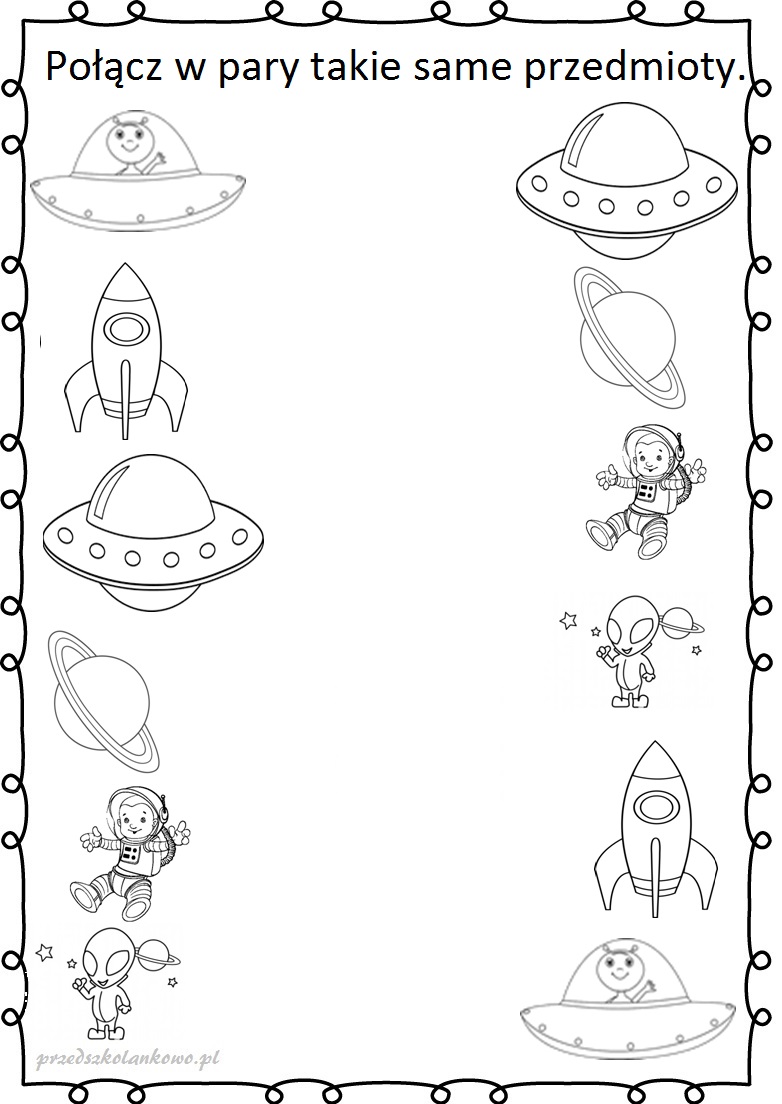 Pozdrawiam serdecznie i dziękuję za dzisiejsze spotkanie.         p. Gosia